…………………………… DEKANLIĞINA/MÜDÜRLÜĞÜNEFakülteniz/ Yüksekokulunuz/ Meslek Yüksekokulunuz ……………………… Bölümü ………………. numaralı öğrencinizim. Bilgisayar dersi gördüğüme dair bir belgenin tarafıma verilmesini arz ederim.                                                                        									___/___/_____                                                                                                                    Adı Soyadı                                                                                                                    İmzaT.C:Tel:Adres: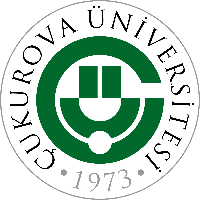 T.C.  ÇUKUROVA ÜNİVERSİTESİ ÖĞRENCİ İŞLERİ DAİRE BAŞKANLIĞIBilgisayar Dersi Alındığına Dair Belge   Doküman No FRM-T.C.  ÇUKUROVA ÜNİVERSİTESİ ÖĞRENCİ İŞLERİ DAİRE BAŞKANLIĞIBilgisayar Dersi Alındığına Dair Belge   İlk Yayın Tarihi T.C.  ÇUKUROVA ÜNİVERSİTESİ ÖĞRENCİ İŞLERİ DAİRE BAŞKANLIĞIBilgisayar Dersi Alındığına Dair Belge   Revizyon Tarihi T.C.  ÇUKUROVA ÜNİVERSİTESİ ÖĞRENCİ İŞLERİ DAİRE BAŞKANLIĞIBilgisayar Dersi Alındığına Dair Belge   Revizyon No T.C.  ÇUKUROVA ÜNİVERSİTESİ ÖĞRENCİ İŞLERİ DAİRE BAŞKANLIĞIBilgisayar Dersi Alındığına Dair Belge   Sayfa No 1/1